ОБЛАСТНОЕ ГОСУДАРСТВЕННОЕ БЮДЖЕТНОЕОБЩЕОБРАЗОВАТЕЛЬНОЕ УЧРЕЖДЕНИЕ
«РОВЕНЬСКАЯ СРЕДНЯЯ ОБЩЕОБРАЗОВАТЕЛЬНАЯ ШКОЛА С УГЛУБЛЕННЫМ ИЗУЧЕНИЕМ ОТДЕЛЬНЫХ ПРЕДМЕТОВ» БЕЛГОРОДСКОЙ ОБЛАСТИПРИКАЗ31 августа 2023 года                                                                            № 240«Об утверждении плана образовательных событий (мероприятий) медицинского класса на 2023-2024 учебный год»Во исполнение Региональной стратегии «Кадры для медицины», на основании решения педагогического совета ОГБОУ «Ровеньская СОШ с УИОП» от 30 августа 2023 года № 1, Положения о медицинском классе ОГБОУ «Ровеньская СОШ с УИОП»,приказываю:Утвердить план образовательных событий (мероприятий) медицинского класса на 2023-2024 учебный год (приложение). 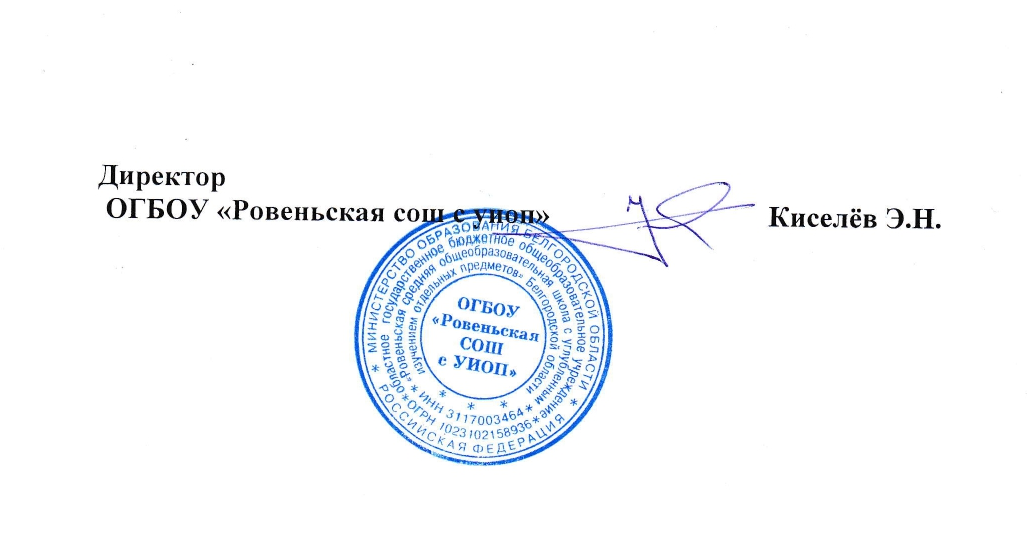 Приложение к приказу от 31 августа 2023 года №240«Об утверждении плана образовательных событий (мероприятий) медицинского класса на 2023-2024 учебный год»План образовательных событий (мероприятий) медицинских классов на 2023-2024 учебный год  в ОГБОУ «Ровеньская средняя общеобразовательная школа с углублённым изучением отдельных предметов»  Белгородской области№ п/пНаправление мероприятияНаименование мероприятияНаименование мероприятияКраткое описание мероприятияЦелевая аудиторияКонкретная датаОтветственный исполнительОтветственный исполнитель№ п/пНаправление мероприятияНаименование мероприятияНаименование мероприятияКраткое описание мероприятияЦелевая аудиторияКонкретная датаФ.И.О.Телефон1.Проектно- исследовательское/ научноеУчастие в региональной научно-практической конференции исследовательских работ школьников «Старт в медицину» *Участие в региональной научно-практической конференции исследовательских работ школьников «Старт в медицину» *Участники конференции представляют материалы (исследовательские работы) по секциям «История медицины», 
 «История медицины в годы Великой Отечественной войны»,
«История развития направлений в медицине»,
«Практическая медицина (исследовательские работы)» и защищают свои работы.
обучающиеся медицинских классовМарт-апрель2024 г.Шевченко Л.Г., зам.директора, 892056217201.Проектно- исследовательское/ научноеУчастие в полипредметной олимпиаде школьников НИУ «БелГУ» «Основы медицинских знаний» *Участие в полипредметной олимпиаде школьников НИУ «БелГУ» «Основы медицинских знаний» *Прохождение отбора в заочной форме, участие в олимпиаде в очной формеобучающиеся медицинских классовЯнварь- апрель 2024 г.Шевченко Л.Г, зам.директора, 892056217202.ПрофориентационноеУчастие	в	профориентационной	встречес	представителями	детской	областнойклинической больницы *Участие	в	профориентационной	встречес	представителями	детской	областнойклинической больницы *Профориентационная встреча в режиме видео-конференц-связи для обучающихся медицинских классов школ Белгородской областиобучающиеся медицинских классов14.09.2023 г.Шевченко Л.Г, зам.директора, 89205621720Участие	в	профориентационной	встречес	представителями	детской	областнойклинической больницы *Участие	в	профориентационной	встречес	представителями	детской	областнойклинической больницы *Профориентационная встреча в режиме видео-конференц-связи для обучающихся медицинских классов школ Белгородской областиобучающиеся медицинских классовШевченко Л.Г, зам.директора, 89205621720Участие	в	профориентационной	встречес	представителями	детской	областнойклинической больницы *Участие	в	профориентационной	встречес	представителями	детской	областнойклинической больницы *Профориентационная встреча в режиме видео-конференц-связи для обучающихся медицинских классов школ Белгородской областиобучающиеся медицинских классовШевченко Л.Г, зам.директора, 89205621720Участие в профоринтационной встрече «День открытых дверей» в ОГАПОУ «Валуйский колледж»Участие в профоринтационной встрече «День открытых дверей» в ОГАПОУ «Валуйский колледж»Профсориентационная встреча в очном форматеобучающиеся медицинских классов26.09.2023 г.Шевченко Л.Г, зам.директора, 89205621720Участие в мастер-классе по теме «Освоениепервичных	медицинских	навыков»в ОГАПОУ «Валуйский колледж» *Участие в мастер-классе по теме «Освоениепервичных	медицинских	навыков»в ОГАПОУ «Валуйский колледж» *Мастер-классобучающиеся медицинских классов06.10.2023 г. Шевченко Л.Г, зам.директора, 89205621720Участие в мастер-классе по теме «Освоениепервичных	медицинских	навыков»в ОГАПОУ «Валуйский колледж» *Участие в мастер-классе по теме «Освоениепервичных	медицинских	навыков»в ОГАПОУ «Валуйский колледж» *Мастер-классобучающиеся медицинских классовШевченко Л.Г, зам.директора, 89205621720Участие в мастер-классе по теме «Освоениепервичных	медицинских	навыков»в ОГАПОУ «Валуйский колледж» *Участие в мастер-классе по теме «Освоениепервичных	медицинских	навыков»в ОГАПОУ «Валуйский колледж» *Мастер-классобучающиеся медицинских классовШевченко Л.Г, зам.директора, 89205621720Участие в мастер-классе по теме «Освоениепервичных	медицинских	навыков»в ОГАПОУ «Валуйский колледж» *Участие в мастер-классе по теме «Освоениепервичных	медицинских	навыков»в ОГАПОУ «Валуйский колледж» *Мастер-классобучающиеся медицинских классовШевченко Л.Г, зам.директора, 89205621720Проведение	экскурсионных	мероприятий	вмедицинские	учреждения,	в	том	числе	вдистанционном формате (не менее 2) *Проведение	экскурсионных	мероприятий	вмедицинские	учреждения,	в	том	числе	вдистанционном формате (не менее 2) *1.Экскурсия в ОГБУЗ «Ровеньская ЦРБ ЦРБ»: посещение рентген-кабинета, кабинета УЗИ, травматолога, хирургического отделения 2. Экскурсия в ОГБУЗ «Ровеньская ЦРБ» «Учиться сегодня – чтобы спасать жизни завтра!» обучающиеся медицинских классов19.10.2023 г.Жубатова Д.Р. , учитель биологии89205578763Проведение	экскурсионных	мероприятий	вмедицинские	учреждения,	в	том	числе	вдистанционном формате (не менее 2) *Проведение	экскурсионных	мероприятий	вмедицинские	учреждения,	в	том	числе	вдистанционном формате (не менее 2) *1.Экскурсия в ОГБУЗ «Ровеньская ЦРБ ЦРБ»: посещение рентген-кабинета, кабинета УЗИ, травматолога, хирургического отделения 2. Экскурсия в ОГБУЗ «Ровеньская ЦРБ» «Учиться сегодня – чтобы спасать жизни завтра!» обучающиеся медицинских классовЖубатова Д.Р. , учитель биологии89205578763Проведение	экскурсионных	мероприятий	вмедицинские	учреждения,	в	том	числе	вдистанционном формате (не менее 2) *Проведение	экскурсионных	мероприятий	вмедицинские	учреждения,	в	том	числе	вдистанционном формате (не менее 2) *1.Экскурсия в ОГБУЗ «Ровеньская ЦРБ ЦРБ»: посещение рентген-кабинета, кабинета УЗИ, травматолога, хирургического отделения 2. Экскурсия в ОГБУЗ «Ровеньская ЦРБ» «Учиться сегодня – чтобы спасать жизни завтра!» обучающиеся медицинских классовЖубатова Д.Р. , учитель биологии89205578763Проведение	экскурсионных	мероприятий	вмедицинские	учреждения,	в	том	числе	вдистанционном формате (не менее 2) *Проведение	экскурсионных	мероприятий	вмедицинские	учреждения,	в	том	числе	вдистанционном формате (не менее 2) *1.Экскурсия в ОГБУЗ «Ровеньская ЦРБ ЦРБ»: посещение рентген-кабинета, кабинета УЗИ, травматолога, хирургического отделения 2. Экскурсия в ОГБУЗ «Ровеньская ЦРБ» «Учиться сегодня – чтобы спасать жизни завтра!» обучающиеся медицинских классов15.11.2023 г.Жубатова Д.Р. , учитель биологии89205578763Участие	в	профориентационной	встречеУчастие	в	профориентационной	встречеПрофориентационная встречаобучающиеся медицинских классовОктябрьШевченко Л.Г, зам.директора, 89205621720с представителями военного госпиталя *с представителями военного госпиталя *Профориентационная встречаобучающиеся медицинских классов2023 Шевченко Л.Г, зам.директора, 89205621720Участие	в	профориентационнойвстречеПрофориентационная встречаобучающиеся медицинских классовПо плану БелГУШевченко Л.Г, зам.директора,89205621720с преподавателями НИУ «БелГУ» *Профориентационная встречаобучающиеся медицинских классовШевченко Л.Г, зам.директора,89205621720Участие	в	профориентационной	встречес	представителями	клинико-диагностическойлаборатории областной клинической больницыСвятителя Иосафа *Участие	в	профориентационной	встречес	представителями	клинико-диагностическойлаборатории областной клинической больницыСвятителя Иосафа *Профориентационная встречаобучающиеся медицинских классовЯнварьШевченко Л.Г, зам.директора, 89205621720Участие	в	профориентационной	встречес	представителями	клинико-диагностическойлаборатории областной клинической больницыСвятителя Иосафа *Участие	в	профориентационной	встречес	представителями	клинико-диагностическойлаборатории областной клинической больницыСвятителя Иосафа *Профориентационная встречаобучающиеся медицинских классов2024 г.Шевченко Л.Г, зам.директора, 89205621720Участие	в	профориентационной	встречес	представителями	клинико-диагностическойлаборатории областной клинической больницыСвятителя Иосафа *Участие	в	профориентационной	встречес	представителями	клинико-диагностическойлаборатории областной клинической больницыСвятителя Иосафа *Профориентационная встречаобучающиеся медицинских классовШевченко Л.Г, зам.директора, 89205621720Участие	в	профориентационной	встречес	представителями	клинико-диагностическойлаборатории областной клинической больницыСвятителя Иосафа *Участие	в	профориентационной	встречес	представителями	клинико-диагностическойлаборатории областной клинической больницыСвятителя Иосафа *Профориентационная встречаобучающиеся медицинских классовШевченко Л.Г, зам.директора, 89205621720Участие	в	профориентационной	встречеУчастие	в	профориентационной	встречеПрофориентационная встречаобучающиеся медицинских классовФевральШевченко Л.Г, зам.директора, 89205621720с	представителями	министерствас	представителями	министерстваПрофориентационная встречаобучающиеся медицинских классов2024 г.Шевченко Л.Г, зам.директора, 89205621720здравоохранения области *здравоохранения области *Профориентационная встречаобучающиеся медицинских классовШевченко Л.Г, зам.директора, 89205621720Мастер-класс обучающихся медицинского класса в рамках волонтерской деятельности с обучающимися 5  класса на тему «Азбука первой помощи», приуроченный к Международному Дню стоматолога.Мастер-класс обучающихся медицинского класса в рамках волонтерской деятельности с обучающимися 5  класса на тему «Азбука первой помощи», приуроченный к Международному Дню стоматолога.Профориентационная встреча        Учащиеся 5 класса, обучающиеся медкласса 08.02.2024 г.Шевченко Л.Г, зам.директора, 89205621720Мастер – класс в рамках реализации муниципального плана мероприятий по созданию единой социокультурной среды, направленной на формирование основ ранней профориентации у детей дошкольного возраста «Профессии моих родителей» с участием воспитанников Ровеньского детского сада.Мастер – класс в рамках реализации муниципального плана мероприятий по созданию единой социокультурной среды, направленной на формирование основ ранней профориентации у детей дошкольного возраста «Профессии моих родителей» с участием воспитанников Ровеньского детского сада.Профориентационная встречаОбучающиеся медкласса, воспитанники детского сада.Март 2024гШевченко Л.Г, зам.директора, 89205621720Проведение	экскурсионных	мероприятийПроведение	экскурсионных	мероприятий1. Экскурсия в ОГБУЗ «Ровеньская ЦРБ" ко Дню фельдшера в России.2. Экскурсия в ОГБУЗ «Ровеньская ЦРБ». Круглый стол «Защита от туберкулеза»  с участием  медицинских работников.3. Экскурсия ОГБУЗ «Ровеньская ЦРБ» в связи со Всемирным днем семейного врача.Сотрудники ОГБУЗ «Ровеньская ЦРБ», обучающиеся междклассаШевченко Л.Г, зам.директора, 89205621720в	медицинские	учреждения,	в	том	числев	медицинские	учреждения,	в	том	числе1. Экскурсия в ОГБУЗ «Ровеньская ЦРБ" ко Дню фельдшера в России.2. Экскурсия в ОГБУЗ «Ровеньская ЦРБ». Круглый стол «Защита от туберкулеза»  с участием  медицинских работников.3. Экскурсия ОГБУЗ «Ровеньская ЦРБ» в связи со Всемирным днем семейного врача.Сотрудники ОГБУЗ «Ровеньская ЦРБ», обучающиеся междкласса21.02.2024 г.Шевченко Л.Г, зам.директора, 89205621720в дистанционном формате (не менее 2) *в дистанционном формате (не менее 2) *1. Экскурсия в ОГБУЗ «Ровеньская ЦРБ" ко Дню фельдшера в России.2. Экскурсия в ОГБУЗ «Ровеньская ЦРБ». Круглый стол «Защита от туберкулеза»  с участием  медицинских работников.3. Экскурсия ОГБУЗ «Ровеньская ЦРБ» в связи со Всемирным днем семейного врача.Сотрудники ОГБУЗ «Ровеньская ЦРБ», обучающиеся междклассаШевченко Л.Г, зам.директора, 892056217201. Экскурсия в ОГБУЗ «Ровеньская ЦРБ" ко Дню фельдшера в России.2. Экскурсия в ОГБУЗ «Ровеньская ЦРБ». Круглый стол «Защита от туберкулеза»  с участием  медицинских работников.3. Экскурсия ОГБУЗ «Ровеньская ЦРБ» в связи со Всемирным днем семейного врача.Сотрудники ОГБУЗ «Ровеньская ЦРБ», обучающиеся междклассаМарт2024 г.Май2024 г.Шевченко Л.Г, зам.директора, 89205621720Участие	в	профориентационной	встречеУчастие	в	профориентационной	встречеПрофориентационная встречаобучающиеся медицинских классовМартШевченко Л.Г, зам.директора, 89205621720с	представителями	медицинского	институтас	представителями	медицинского	институтаПрофориентационная встречаобучающиеся медицинских классов2024 г.Шевченко Л.Г, зам.директора, 89205621720НИУ «БелГУ» *НИУ «БелГУ» *Профориентационная встречаобучающиеся медицинских классовШевченко Л.Г, зам.директора, 89205621720Участие	в	профориентационнойвстречеПрофориентационная встречаобучающиеся медицинских классовАпрельШевченко Л.Г, зам.директора, 89205621720с заслуженными врачами области *Профориентационная встречаобучающиеся медицинских классов2024 г.Шевченко Л.Г, зам.директора, 89205621720Участие	в	профориентационнойвстречеПрофориентационная встречаобучающиеся медицинских классовМайШевченко Л.Г, зам.директора, 89205621720с военными медиками *Профориентационная встречаобучающиеся медицинских классов2024 г.Шевченко Л.Г, зам.директора, 892056217203.ВолонтёрскоеАкция «Дети солнца», приуроченная к Международному  дню человека с синдромом Дауна. Девиз акции: «В каждом ребёнке – солнце!»Акция «Дети солнца», приуроченная к Международному  дню человека с синдромом Дауна. Девиз акции: «В каждом ребёнке – солнце!»Внеклассное мероприятие с обучающимися 5-9 классов, приуроченное к Международному дню человека с синдромом Дауна. Девиз акции: «В каждом ребенке - солнце!»обучающиеся медицинского класса, учащиеся 5-9 классов21.03.2024 г.Шевченко Л.Г, и.о. зам.директора,медсестра, Кузовлева С.В, советник директора по ВР, Шинкарева Е.В., старшая вожатая, классные руководители 5-9 классов.892056217203.ВолонтёрскоеАкция «Символ добра и скорой помощи» приуроченная ко Дню работников скорой помощи.Акция «Символ добра и скорой помощи» приуроченная ко Дню работников скорой помощи.Акция, приуроченная ко Дню работников скорой помощи.обучающиеся медицинского класса,Апрель 2024гЖубатова Д.Р, учитель биологии, Кузовлева С.В, советник директора по ВР, Шинкарева Е.В., старшая вожатая.892055787633.ВолонтёрскоеУчастие в волонтёрских работах на базе ОГБУЗ «Ровеньская  ЦРБ» «От теории к практике»Участие в волонтёрских работах на базе ОГБУЗ «Ровеньская  ЦРБ» «От теории к практике»волонтёрские работы (1 раз в месяц по пятницам)обучающиеся медицинского классаВ течение годаШевченко Л.Г., зам.директора892056217203.ВолонтёрскоеУчастие в медицинской практике обучающихся медицинских классов в ОГБУЗ «Ровеньская ЦРБ».Участие в медицинской практике обучающихся медицинских классов в ОГБУЗ «Ровеньская ЦРБ».Медицинская практикаобучающиеся 11 класса медклассаАвгуст2024 г.Шевченко Л.Г., зам.директора892056217204.ВоспитательноеПроведение мастер-класса для обучающихся 5-10 классов «Быть здоровым – здорово!»Проведение мастер-класса для обучающихся 5-10 классов «Быть здоровым – здорово!»Мастер-классОбучающиеся медкласса, обучающиеся начальной школыОктябрь 2023 г.Жубатова Д.Р., учитель биологии, Кузовлева С.В., советник директора892055787634.ВоспитательноеМероприятие к Всемирному дню ребёнкаМероприятие к Всемирному дню ребёнкаОткрытое мероприятие с обучающимися начальной школыОбучающиеся медкласса, обучающиеся начальной школыНоябрь 2023 г.Шевченко Л.Г., зам.директора89205621720Открытое мероприятие  «Мы за ЗОЖ».Открытое мероприятие  «Мы за ЗОЖ».Открытое мероприятие с обучающимися начальной школы.Обучающиеся 2-3 классов, обучающиеся медицинского класса19.01.2024гЖубатова Д.Р., учитель биологии, Кузовлева С.В., советник директора.89205621720Классный час «Вэйпы – беда современного общества».Классный час «Вэйпы – беда современного общества».Классный часОбучающиеся 6 классов, обучающиеся медицинского класса22.03.2023Шевченко Л.Г., зам.директора,Кузовлева С.В., советник директора, замдиректора, классные руководители89205621720Интерактивное мероприятие «Спаси жизнь!» обучающихся медкласса в рамках волонтерской деятельности с обучающимися 7 класса основной школы, приуроченное Национальному дню донора в России.Интерактивное мероприятие «Спаси жизнь!» обучающихся медкласса в рамках волонтерской деятельности с обучающимися 7 класса основной школы, приуроченное Национальному дню донора в России.Интерактивное мероприятие «Спаси жизнь!» обучающихся медкласса в рамках волонтерской деятельности. с обучающимися 7 класса основной школы, приуроченное Национальному дню донора в РоссииОбучающиеся медкласса, обучающиеся 7 классаАпрель2024 г.Шевченко Л.Г.,замдиректора89205621720Классный час «Курить - здоровью вредить!»Классный час «Курить - здоровью вредить!»Классный часОбучающиеся 6 классов, обучающиеся медицинского классаМай 2024гШевченко Л.Г.,замдиректора, замдиректора, классные руководители89205621720Классный час «Я выбираю жизнь без наркотиков, алкоголя, табака!».Классный час «Я выбираю жизнь без наркотиков, алкоголя, табака!».Классный часОбучающиеся 7 классов, обучающиеся медицинского класса17.05.2024Шевченко Л.Г.,замдиректора, классные руководители.89205621720